INTRUCCIONES PARA ENLAZAR LOS VÍNCULOS DEL CV A LOS ARCHIVOS ACREDITATIVOS DE MÉRITOS (PARA WINDOWS)Todos los archivos acreditativos de méritos se almacenarán en formato pdf en una carpeta del PC junto a este Modelo de currículum vitae en archivo word. El nombre de dicha carpeta coincidirá con el nombre del candidato o candidata. Para enlazar los vínculos Modelo de currículum vitae a los archivos acreditativos de los méritos se seguirán los siguientes pasos:Colocar el puntero del ratón sobre el icono  del mérito y pulsar el botón derecho del ratón.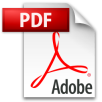 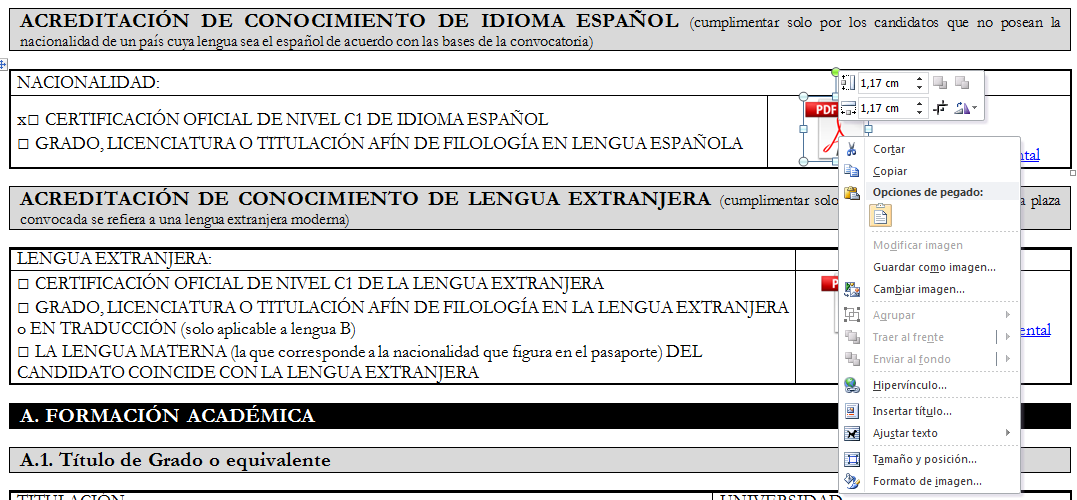 Escoger la opción “Hipervículo”. Seleccionar el nombre del archivo en pdf del documento acreditativo correspondiente y aceptar.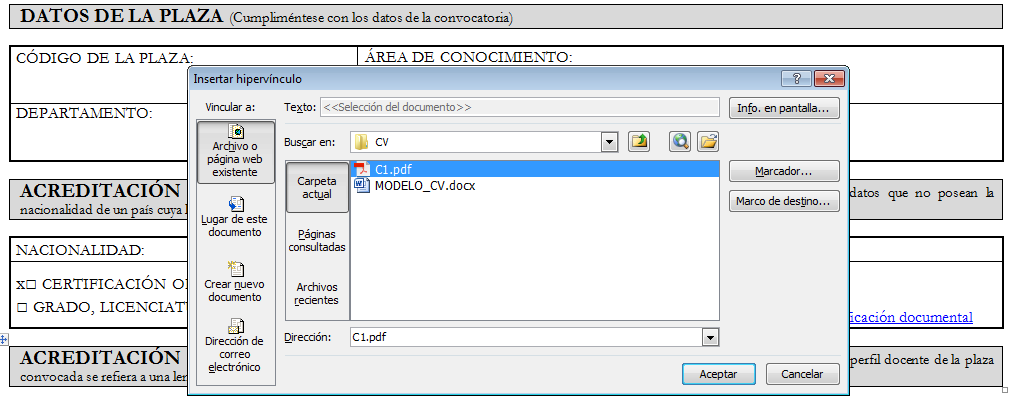 Comprobar que el hipervículo se ha establecido correctamente. Para ello, sobre el Modelo currículum vitae en word, colocar el puntero del ratón sobre el icono  del mérito y pulsar tecla Control y, a continuación, el botón izquierdo del ratón”. Se abrirá el programa lector de pdf con el documento acreditativo.La carpeta con este Modelo de currículum vitae en word y los archivos acreditativos de méritos en pdf se copiará íntegramente en los dos CD/DVD junto al documento en word de la solicitud, y se entregarán en el registro correspondiente junto a la solicitud.INTRUCCIONES PARA ENLAZAR LOS VÍNCULOS DEL CV A LOS ARCHIVOS ACREDITATIVOS DE MÉRITOS (PARA MAC)Todos los archivos acreditativos de méritos se almacenarán en formato pdf en una carpeta del PC junto este Modelo de currículum vitae en archivo word. El nombre de dicha carpeta coincidirá con el nombre del candidato o candidata. Para enlazar los vínculos Modelo de currículum vitae a los archivos acreditativos de los méritos se seguirán los siguientes pasos:Colocar el puntero del ratón sobre el icono   del mérito que corresponda de este documento y seleccionarlo. Después haga clic en Insertar > Hipervínculo: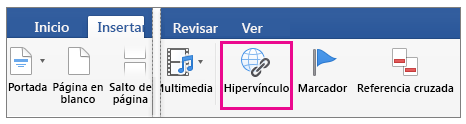 En el cuadro Insertar hipervínculo, haga clic en Seleccionar para vincular el nombre del archivo en pdf del documento acreditativo correspondiente, que se almacenará junto al fichero word con la solicitud: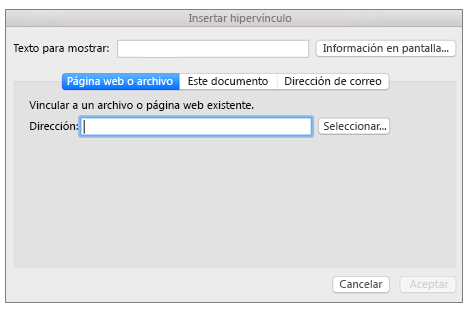 NOTA IMPORTANTE: A la hora de nombrar los archivos en pdf no se deben utilizar tildes ortográficas, espacios en blanco o caracteres especiales.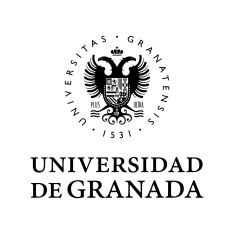 MODELO DE CURRICULUM VITAE(Profesor Asociado de Ciencias de la Salud)DATOS PERSONALESAPELLIDOS Y NOMBRE DEL CONCURSANTE:DNI/NIE/Pasaporte:DATOS DE LA PLAZA (Cumpliméntese con los datos de la convocatoria)CÓDIGO DE LA PLAZA:ÁREA DE CONOCIMIENTO:DEPARTAMENTO:DEPARTAMENTO:ACTIVIDAD DOCENTE:ACTIVIDAD DOCENTE:CATEGORÍA ASISTENCIAL:CATEGORÍA ASISTENCIAL:ACTIVIDAD ASISTENCIAL:ACTIVIDAD ASISTENCIAL:CENTRO ASISTENCIAL:CENTRO ASISTENCIAL:ESPECIALIDAD:ESPECIALIDAD:A. FORMACIÓN ACADÉMICAA.1. Título de Grado o equivalenteTITULACIÓN:TITULACIÓN:TITULACIÓN:TITULACIÓN:TITULACIÓN:TITULACIÓN:UNIVERSIDAD:UNIVERSIDAD:UNIVERSIDAD:CALIFICACIÓN MEDIA DEL EXPEDIENTE ACADÉMICO (En caso de que el expediente indique la calificación media sobre 10):CALIFICACIÓN MEDIA DEL EXPEDIENTE ACADÉMICO (En caso de que el expediente indique la calificación media sobre 10):CALIFICACIÓN MEDIA DEL EXPEDIENTE ACADÉMICO (En caso de que el expediente indique la calificación media sobre 10):CALIFICACIÓN MEDIA DEL EXPEDIENTE ACADÉMICO (En caso de que el expediente indique la calificación media sobre 10):CALIFICACIÓN MEDIA DEL EXPEDIENTE ACADÉMICO (En caso de que el expediente indique la calificación media sobre 10):CALIFICACIÓN MEDIA DEL EXPEDIENTE ACADÉMICO (En caso de que el expediente indique la calificación media sobre 10):CALIFICACIÓN MEDIA DEL EXPEDIENTE ACADÉMICO (En caso de que el expediente indique la calificación media sobre 10):CALIFICACIÓN MEDIA DEL EXPEDIENTE ACADÉMICO (En caso de que el expediente indique la calificación media sobre 10):CALIFICACIÓN MEDIA DEL EXPEDIENTE ACADÉMICO (En caso de que el expediente indique la calificación media sobre 10):CALIFICACIONES DEL EXPEDIENTE ACADÉMICO (En caso de que el expediente no indique la calificación media sobre 10)(Utilice las dos primeras columnas exclusivamente para titulaciones no consideradas por créditos)CALIFICACIONES DEL EXPEDIENTE ACADÉMICO (En caso de que el expediente no indique la calificación media sobre 10)(Utilice las dos primeras columnas exclusivamente para titulaciones no consideradas por créditos)CALIFICACIONES DEL EXPEDIENTE ACADÉMICO (En caso de que el expediente no indique la calificación media sobre 10)(Utilice las dos primeras columnas exclusivamente para titulaciones no consideradas por créditos)CALIFICACIONES DEL EXPEDIENTE ACADÉMICO (En caso de que el expediente no indique la calificación media sobre 10)(Utilice las dos primeras columnas exclusivamente para titulaciones no consideradas por créditos)CALIFICACIONES DEL EXPEDIENTE ACADÉMICO (En caso de que el expediente no indique la calificación media sobre 10)(Utilice las dos primeras columnas exclusivamente para titulaciones no consideradas por créditos)CALIFICACIONES DEL EXPEDIENTE ACADÉMICO (En caso de que el expediente no indique la calificación media sobre 10)(Utilice las dos primeras columnas exclusivamente para titulaciones no consideradas por créditos)CALIFICACIONES DEL EXPEDIENTE ACADÉMICO (En caso de que el expediente no indique la calificación media sobre 10)(Utilice las dos primeras columnas exclusivamente para titulaciones no consideradas por créditos)CALIFICACIONES DEL EXPEDIENTE ACADÉMICO (En caso de que el expediente no indique la calificación media sobre 10)(Utilice las dos primeras columnas exclusivamente para titulaciones no consideradas por créditos)CALIFICACIONES DEL EXPEDIENTE ACADÉMICO (En caso de que el expediente no indique la calificación media sobre 10)(Utilice las dos primeras columnas exclusivamente para titulaciones no consideradas por créditos)Nº ASIGNATURAS ANUALESNº ASIGNATURAS ANUALESNº ASIGNATURAS ANUALESNº. ASIGNATURAS CUATRIMESTRALESNº. ASIGNATURAS CUATRIMESTRALESNº. ASIGNATURAS CUATRIMESTRALESNº. ASIGNATURAS CUATRIMESTRALESNº DE CRÉDITOSAPROBADONOTABLESOBRESALIENTEMATRÍCULA HONORCONVALIDADASRECONOCIDAS (sin calificación)FECHA:FECHA: Justificación documental Justificación documental Justificación documental Justificación documental Justificación documental Justificación documental Justificación documentalPUNTUACIÓN ADICIONALPUNTUACIÓN ADICIONALPUNTUACIÓN ADICIONALPUNTUACIÓN ADICIONALPUNTUACIÓN ADICIONALPUNTUACIÓN ADICIONALPUNTUACIÓN ADICIONALPUNTUACIÓN ADICIONALPUNTUACIÓN ADICIONAL□ PREMIO NACIONAL DE CARRERA, GRADO O EQUIVALENTE□ PREMIO NACIONAL DE CARRERA, GRADO O EQUIVALENTE□ PREMIO NACIONAL DE CARRERA, GRADO O EQUIVALENTE□ 1er PREMIO□ 2º PREMIO□ 3er PREMIO□ 1er PREMIO□ 2º PREMIO□ 3er PREMIO□ 1er PREMIO□ 2º PREMIO□ 3er PREMIO□ 1er PREMIO□ 2º PREMIO□ 3er PREMIOJustificación documentalJustificación documental□ PREMIO EXTRAORDINARIO FIN DE CARRERA, GRADO O EQUIVALENTE□ PREMIO EXTRAORDINARIO FIN DE CARRERA, GRADO O EQUIVALENTE□ PREMIO EXTRAORDINARIO FIN DE CARRERA, GRADO O EQUIVALENTE□ PREMIO EXTRAORDINARIO FIN DE CARRERA, GRADO O EQUIVALENTE□ PREMIO EXTRAORDINARIO FIN DE CARRERA, GRADO O EQUIVALENTEJustificación documentalJustificación documentalJustificación documentalJustificación documentalA.2. Máster o estudios equivalentes que faculten para la realización de la Tesis DoctoralTITULO DEL PROGRAMA DE DOCTORADO, MÁSTER O EQUIVALENTE:TITULO DEL PROGRAMA DE DOCTORADO, MÁSTER O EQUIVALENTE:UNIVERSIDAD:FECHA:Justificación documentalJustificación documentalA.3. Tesis DoctoralTITULO DE LA TESIS DOCTORAL:TITULO DE LA TESIS DOCTORAL:TITULO DE LA TESIS DOCTORAL:TITULO DE LA TESIS DOCTORAL:UNIVERSIDAD:UNIVERSIDAD:PROGRAMA DE DOCTORADO:PROGRAMA DE DOCTORADO:DIRECTOR DE LA TESIS:DIRECTOR DE LA TESIS:DIRECTOR DE LA TESIS:DIRECTOR DE LA TESIS:FECHA DE DEFENSA PÚBLICA:CALIFICACIÓN:CALIFICACIÓN:Justificación documentalJustificación documentalJustificación documentalPUNTUACIÓN ADICIONALPUNTUACIÓN ADICIONALPUNTUACIÓN ADICIONALPUNTUACIÓN ADICIONALPUNTUACIÓN ADICIONALPUNTUACIÓN ADICIONAL□ TESIS EN COTUTELA INTERNACIONAL (Aquella que exige la existencia de un convenio de colaboración entre dos universidades y en la que el doctorando o doctoranda obtiene el título de doctor/a por ambas)□ TESIS EN COTUTELA INTERNACIONAL (Aquella que exige la existencia de un convenio de colaboración entre dos universidades y en la que el doctorando o doctoranda obtiene el título de doctor/a por ambas)□ TESIS EN COTUTELA INTERNACIONAL (Aquella que exige la existencia de un convenio de colaboración entre dos universidades y en la que el doctorando o doctoranda obtiene el título de doctor/a por ambas)□ TESIS EN COTUTELA INTERNACIONAL (Aquella que exige la existencia de un convenio de colaboración entre dos universidades y en la que el doctorando o doctoranda obtiene el título de doctor/a por ambas)□ TESIS EN COTUTELA INTERNACIONAL (Aquella que exige la existencia de un convenio de colaboración entre dos universidades y en la que el doctorando o doctoranda obtiene el título de doctor/a por ambas)Justificación documental□ TESIS CON MENCIÓN INTERNACIONAL O DOCTORADO EUROPEO□ TESIS CON MENCIÓN INTERNACIONAL O DOCTORADO EUROPEO□ TESIS CON MENCIÓN INTERNACIONAL O DOCTORADO EUROPEO□ TESIS CON MENCIÓN INTERNACIONAL O DOCTORADO EUROPEO□ TESIS CON MENCIÓN INTERNACIONAL O DOCTORADO EUROPEOJustificación documental□ PREMIO EXTRAORDINARIO DE DOCTORADO□ PREMIO EXTRAORDINARIO DE DOCTORADO□ PREMIO EXTRAORDINARIO DE DOCTORADO□ PREMIO EXTRAORDINARIO DE DOCTORADO□ PREMIO EXTRAORDINARIO DE DOCTORADOJustificación documental□ OTROS PREMIOS CONCEDIDOS POR INSTITUCIONES PÚBLICAS O PRIVADAS DE RECONOCIDO PRESTIGIO□ OTROS PREMIOS CONCEDIDOS POR INSTITUCIONES PÚBLICAS O PRIVADAS DE RECONOCIDO PRESTIGIO□ OTROS PREMIOS CONCEDIDOS POR INSTITUCIONES PÚBLICAS O PRIVADAS DE RECONOCIDO PRESTIGIO□ OTROS PREMIOS CONCEDIDOS POR INSTITUCIONES PÚBLICAS O PRIVADAS DE RECONOCIDO PRESTIGIO□ OTROS PREMIOS CONCEDIDOS POR INSTITUCIONES PÚBLICAS O PRIVADAS DE RECONOCIDO PRESTIGIOJustificación documentalA.4. Otros estudios oficiales universitarios o equivalentes completados (En ningún caso se valora una diplomatura que haya servido para obtener una licenciatura o un grado valorado en el apartado A.1. Las actividades de formación para la actividad docente se valoran en el apartado A.7)(Añadir las filas que sean necesarias)TITULACION:Justificación documentalA.5. Becas y contratos predoctorales obtenidos en el ámbito académico (Los períodos inferiores a un mes no serán computados. Las renovaciones de becas y contratos deben ser acreditadas) (Añadir las tablas que sean necesarias)NOMBRE DE LA BECA O CONTRATO:NOMBRE DE LA BECA O CONTRATO:NOMBRE DE LA BECA O CONTRATO:NOMBRE DE LA BECA O CONTRATO:CENTRO O INSTITUCIÓN:CENTRO O INSTITUCIÓN:NÚMERO DE MESES:NÚMERO DE MESES:FECHA INICIO:FECHA FIN:FECHA FIN:Justificación documentalA.6. Estancias predoctorales en otras universidades o centros de investigación nacionales o extranjeros (Solo se valorarán las estancias en las que exista una vinculación académica o contractual  con una universidad o centro de investigación de origen. No se valoran las estancias inferiores a 15 días) (Añadir las tablas que sean necesarias)NOMBRE DE LA UNIVERSIDAD O CENTRO DE INVESTIGACIÓN DE LA ESTANCIA:NOMBRE DE LA UNIVERSIDAD O CENTRO DE INVESTIGACIÓN DE LA ESTANCIA:NOMBRE DE LA UNIVERSIDAD O CENTRO DE INVESTIGACIÓN DE LA ESTANCIA:NOMBRE DE LA UNIVERSIDAD O CENTRO DE INVESTIGACIÓN DE LA ESTANCIA:PAÍS:PAÍS:UNIVERSIDAD O CENTRO DE INVESTIGACIÓN DE ORIGEN (con el que se mantiene la relación contractual):UNIVERSIDAD O CENTRO DE INVESTIGACIÓN DE ORIGEN (con el que se mantiene la relación contractual):UNIVERSIDAD O CENTRO DE INVESTIGACIÓN DE ORIGEN (con el que se mantiene la relación contractual):UNIVERSIDAD O CENTRO DE INVESTIGACIÓN DE ORIGEN (con el que se mantiene la relación contractual):UNIVERSIDAD O CENTRO DE INVESTIGACIÓN DE ORIGEN (con el que se mantiene la relación contractual):UNIVERSIDAD O CENTRO DE INVESTIGACIÓN DE ORIGEN (con el que se mantiene la relación contractual):FECHA INICIO:FECHA FIN:NÚMERO DE MESES:NÚMERO DE MESES:NÚMERO DE MESES:Justificación documentalPUNTUACIÓN ADICIONALPUNTUACIÓN ADICIONALPUNTUACIÓN ADICIONALPUNTUACIÓN ADICIONALPUNTUACIÓN ADICIONALPUNTUACIÓN ADICIONAL□ FINANCIACIÓN OBTENIDA EN CONVOCATORIA DE CARÁCTER COMPETITIVO□ FINANCIACIÓN OBTENIDA EN CONVOCATORIA DE CARÁCTER COMPETITIVO□ FINANCIACIÓN OBTENIDA EN CONVOCATORIA DE CARÁCTER COMPETITIVOJustificación documentalJustificación documentalJustificación documental□ UNIVERSIDAD O CENTRO DE INVESTIGACIÓN DE RECONOCIDO PRESTIGIO□ UNIVERSIDAD O CENTRO DE INVESTIGACIÓN DE RECONOCIDO PRESTIGIO□ UNIVERSIDAD O CENTRO DE INVESTIGACIÓN DE RECONOCIDO PRESTIGIOJustificación documentalJustificación documentalJustificación documentalA.7. Acreditaciones oficiales de competencia lingüística (Solo se valora un único idioma siempre que éste no sea consustancial a la plaza y no corresponda a la lengua materna del candidato. No se valora la mera realización de cursos de idiomas)IDIOMA:□ C2□ C1□ B2Justificación documentalB. ACTIVIDAD DOCENTE (solo méritos de los últimos 10 años)B.1. Actividad como profesor ASCIS, tutor clínico y actividad docente (La dirección de Trabajos Fin de Grado y Trabajos Fin de Máster se valora en el apartado B.2) (Añadir las tablas que sean necesarias)□ ACTIVIDAD COMO PROFESOR ASOCIADO DE CIENCIAS DE LA SALUD (ASCIS)□ ACTIVIDAD COMO TUTOR CLÍNICO□ DOCENCIA REGLADA UNIVERSITARIA (CLASES Y/O SEMINARIOS PRÁCTICOS)□ ACTIVIDAD COMO PROFESOR ASOCIADO DE CIENCIAS DE LA SALUD (ASCIS)□ ACTIVIDAD COMO TUTOR CLÍNICO□ DOCENCIA REGLADA UNIVERSITARIA (CLASES Y/O SEMINARIOS PRÁCTICOS)□ ACTIVIDAD COMO PROFESOR ASOCIADO DE CIENCIAS DE LA SALUD (ASCIS)□ ACTIVIDAD COMO TUTOR CLÍNICO□ DOCENCIA REGLADA UNIVERSITARIA (CLASES Y/O SEMINARIOS PRÁCTICOS)□ ACTIVIDAD COMO PROFESOR ASOCIADO DE CIENCIAS DE LA SALUD (ASCIS)□ ACTIVIDAD COMO TUTOR CLÍNICO□ DOCENCIA REGLADA UNIVERSITARIA (CLASES Y/O SEMINARIOS PRÁCTICOS)□ ACTIVIDAD COMO PROFESOR ASOCIADO DE CIENCIAS DE LA SALUD (ASCIS)□ ACTIVIDAD COMO TUTOR CLÍNICO□ DOCENCIA REGLADA UNIVERSITARIA (CLASES Y/O SEMINARIOS PRÁCTICOS)□ ACTIVIDAD COMO PROFESOR ASOCIADO DE CIENCIAS DE LA SALUD (ASCIS)□ ACTIVIDAD COMO TUTOR CLÍNICO□ DOCENCIA REGLADA UNIVERSITARIA (CLASES Y/O SEMINARIOS PRÁCTICOS)CATEGORÍA (PACS, PA, etc.):UNIVERSIDAD:UNIVERSIDAD:DEPARTAMENTO:DEPARTAMENTO:DEPARTAMENTO:ÁREA DE CONOCIMIENTO:ÁREA DE CONOCIMIENTO:HORAS (1 crédito ECTS = 10 horas):HORAS (1 crédito ECTS = 10 horas):CURSO ACADÉMICO:Justificación documentalDOCENCIA EN FORMACIÓN CONTINUADA ACREDITADA DE PROFESIONALES SANITARIOSDOCENCIA EN FORMACIÓN CONTINUADA ACREDITADA DE PROFESIONALES SANITARIOSDOCENCIA EN FORMACIÓN CONTINUADA ACREDITADA DE PROFESIONALES SANITARIOSDOCENCIA EN FORMACIÓN CONTINUADA ACREDITADA DE PROFESIONALES SANITARIOSDOCENCIA EN FORMACIÓN CONTINUADA ACREDITADA DE PROFESIONALES SANITARIOSCENTRO ASISTENCIAL:CENTRO ASISTENCIAL:CENTRO ASISTENCIAL:NOMBRE DE LA ACTIVIDADNOMBRE DE LA ACTIVIDADHORAS IMPARTIDAS:FECHA DE INICIO:FECHA DE FIN:FECHA DE FIN:Justificación documentalB.2. Dirección de Proyectos Fin de Carrera, Trabajos Fin de Grado y Trabajos Fin de Máster (Añadir las tablas que sean necesarias)□ PROYECTO FIN DE CARRERA□ TRABAJO FIN DE GRADO□ TRABAJO FIN DE GRADO□ TRABAJO FIN DE MASTER□ TRABAJO FIN DE MASTERTÍTULO DEL PROYECTO O TRABAJO:TÍTULO DEL PROYECTO O TRABAJO:TÍTULO DEL PROYECTO O TRABAJO:TÍTULO DEL PROYECTO O TRABAJO:TÍTULO DEL PROYECTO O TRABAJO:NOMBRE DEL ESTUDIANTE:NOMBRE DEL ESTUDIANTE:CURSO:CURSO:Justificación documentalB.3. Actividades de innovación y mejora de la calidad docente a través de convocatorias competitivas (Proyectos de Innovación Docente, Planes de Acción Tutorial, Equipos Docentes y similares, no relacionados con la investigación) (Añadir las tablas que sean necesarias)NOMBRE DEL PROYECTO O PLAN:NOMBRE DEL PROYECTO O PLAN:NOMBRE DEL PROYECTO O PLAN:□ PROGRAMAS PROPIOS DE UNIVERSIDADES□ CONVOCATORIA AUTONÓMICA□ CONVOCATORIA NACIONAL□ CONVOCATORIA INTERNACIONAL□ DIRECCIÓN/COORDINACIÓN□ PARTICIPACIÓNJustificación documentalB.4. Participación en congresos dirigidos a la innovación y mejora docente, no relacionados con la investigación (Se valoran un máximo de 2 aportaciones a un mismo congreso; en ningún caso se valora la mera asistencia) (Añadir las tablas que sean necesarias)TÍTULO DE LA COMUNICACIÓN O PONENCIA:TÍTULO DE LA COMUNICACIÓN O PONENCIA:TÍTULO DE LA COMUNICACIÓN O PONENCIA:TÍTULO DE LA COMUNICACIÓN O PONENCIA:TÍTULO DE LA COMUNICACIÓN O PONENCIA:NOMBRE DEL CONGRESO:NOMBRE DEL CONGRESO:LUGAR DE CELEBRACIÓN DEL CONGRESO:LUGAR DE CELEBRACIÓN DEL CONGRESO:LUGAR DE CELEBRACIÓN DEL CONGRESO:ENTIDAD ORGANIZADORA:ENTIDAD ORGANIZADORA:ENTIDAD ORGANIZADORA:FECHA DE CELEBRACIÓN DEL CONGRESO: FECHA DE CELEBRACIÓN DEL CONGRESO: □ COMUNICACIÓN□ PONENCIA POR INVITACIÓN□ NACIONAL□ INTERNACIONAL□ NACIONAL□ INTERNACIONAL□ NACIONAL□ INTERNACIONALJustificación documentalB.5. Publicaciones docentes no relacionadas con la investigación (No se valoran publicaciones en libros de actas o reuniones científicas relacionadas con la mejora de la actividad docente, ni autoediciones) (Añadir las tablas que sean necesarias)TÍTULO DEL LIBRO:TÍTULO DEL LIBRO:TÍTULO DEL LIBRO:TÍTULO DEL LIBRO:TÍTULO DEL LIBRO:TÍTULO DEL LIBRO:TÍTULO DEL LIBRO:TÍTULO DEL LIBRO:□ AUTOR□ EDITOR□ AUTOR□ EDITORAPELLIDOS Y NOMBRE DE AUTORES:APELLIDOS Y NOMBRE DE AUTORES:APELLIDOS Y NOMBRE DE AUTORES:APELLIDOS Y NOMBRE DE AUTORES:APELLIDOS Y NOMBRE DE AUTORES:APELLIDOS Y NOMBRE DE AUTORES:EDITORIAL:EDITORIAL:EDITORIAL:EDITORIAL:□ NACIONAL□ INTERNACIONAL(marcar si procede)(marcar si procede)(marcar si procede)(marcar si procede)(marcar si procede)(marcar si procede)(marcar si procede)(marcar si procede)(marcar si procede)□ NACIONAL□ INTERNACIONAL□ 1er CUARTIL SPI□ 1er CUARTIL SPI□ 2º CUARTIL SPI□ 2º CUARTIL SPI□ 3er CUARTIL SPI□ 3er CUARTIL SPI□ 4º CUARTIL SPINÚMERO DE PÁGINAS:NÚMERO DE PÁGINAS:AÑO:AÑO:ISBN:ISBN:ISBN:Justificación documentalJustificación documentalJustificación documentalTÍTULO DEL CAPÍTULO DE LIBRO:TÍTULO DEL CAPÍTULO DE LIBRO:TÍTULO DEL CAPÍTULO DE LIBRO:TÍTULO DEL CAPÍTULO DE LIBRO:TÍTULO DEL CAPÍTULO DE LIBRO:TÍTULO DEL CAPÍTULO DE LIBRO:TÍTULO DEL CAPÍTULO DE LIBRO:TÍTULO DEL CAPÍTULO DE LIBRO:TÍTULO DEL CAPÍTULO DE LIBRO:TÍTULO DEL CAPÍTULO DE LIBRO:TÍTULO DEL CAPÍTULO DE LIBRO:APELLIDOS Y NOMBRE DE AUTORES:APELLIDOS Y NOMBRE DE AUTORES:APELLIDOS Y NOMBRE DE AUTORES:APELLIDOS Y NOMBRE DE AUTORES:APELLIDOS Y NOMBRE DE AUTORES:APELLIDOS Y NOMBRE DE AUTORES:APELLIDOS Y NOMBRE DE AUTORES:APELLIDOS Y NOMBRE DE AUTORES:APELLIDOS Y NOMBRE DE AUTORES:APELLIDOS Y NOMBRE DE AUTORES:APELLIDOS Y NOMBRE DE AUTORES:TÍTULO DEL LIBRO:TÍTULO DEL LIBRO:TÍTULO DEL LIBRO:TÍTULO DEL LIBRO:TÍTULO DEL LIBRO:TÍTULO DEL LIBRO:TÍTULO DEL LIBRO:TÍTULO DEL LIBRO:TÍTULO DEL LIBRO:EDITORIAL:EDITORIAL:□ NACIONAL□ INTERNACIONAL□ NACIONAL□ INTERNACIONAL(marcar si procede)	(marcar si procede)	(marcar si procede)	(marcar si procede)	(marcar si procede)	(marcar si procede)	(marcar si procede)	(marcar si procede)	(marcar si procede)	□ NACIONAL□ INTERNACIONAL□ NACIONAL□ INTERNACIONAL□ 1er CUARTIL SPI□ 1er CUARTIL SPI□ 1er CUARTIL SPI□ 2º CUARTIL SPI□ 3er CUARTIL SPI□ 3er CUARTIL SPI□ 3er CUARTIL SPI□ 4º CUARTIL SPIPAG. INICIAL:PAG. FINAL:PAG. FINAL:PAG. FINAL:AÑO:ISBN:ISBN:ISBN:Justificación documentalJustificación documentalJustificación documentalC. ACTIVIDADES DE INVESTIGACIÓN Y TRANSFERENCIA (solo méritos de los últimos 10 años)C.1. Publicaciones científicas (Añadir las tablas que sean necesarias)TÍTULO DEL ARTÍCULO:TÍTULO DEL ARTÍCULO:TÍTULO DEL ARTÍCULO:TÍTULO DEL ARTÍCULO:TÍTULO DEL ARTÍCULO:TÍTULO DEL ARTÍCULO:TÍTULO DEL ARTÍCULO:TÍTULO DEL ARTÍCULO:TÍTULO DEL ARTÍCULO:TÍTULO DEL ARTÍCULO:TÍTULO DEL ARTÍCULO:TÍTULO DEL ARTÍCULO:□ PUBLICADO□ ACEPTADO Y NO PUBLICADO□ PUBLICADO□ ACEPTADO Y NO PUBLICADONÚMERO DE AUTORES:NÚMERO DE AUTORES:NÚMERO DE AUTORES:APELLIDOS Y NOMBRE DE AUTORES DEL ARTÍCULO:APELLIDOS Y NOMBRE DE AUTORES DEL ARTÍCULO:APELLIDOS Y NOMBRE DE AUTORES DEL ARTÍCULO:APELLIDOS Y NOMBRE DE AUTORES DEL ARTÍCULO:APELLIDOS Y NOMBRE DE AUTORES DEL ARTÍCULO:APELLIDOS Y NOMBRE DE AUTORES DEL ARTÍCULO:APELLIDOS Y NOMBRE DE AUTORES DEL ARTÍCULO:APELLIDOS Y NOMBRE DE AUTORES DEL ARTÍCULO:APELLIDOS Y NOMBRE DE AUTORES DEL ARTÍCULO:APELLIDOS Y NOMBRE DE AUTORES DEL ARTÍCULO:APELLIDOS Y NOMBRE DE AUTORES DEL ARTÍCULO:REVISTA:REVISTA:REVISTA:REVISTA:REVISTA:REVISTA:REVISTA:REVISTA:REVISTA:REVISTA:REVISTA:□ AUTOR DE CORRESPONDENCIA□ PRIMER AUTOR□ ÚLTIMO AUTOR□ AUTOR DE CORRESPONDENCIA□ PRIMER AUTOR□ ÚLTIMO AUTOR□ AUTOR DE CORRESPONDENCIA□ PRIMER AUTOR□ ÚLTIMO AUTORVOLUMEN:VOLUMEN:NÚMERO:NÚMERO:PAG. INICIAL:PAG. INICIAL:PAG. FINAL:PAG. FINAL:AÑO:DOI:DOI:DOI:DOI:DOI:BASE EN LA QUE ESTÁ INDEXADA LA REVISTA:BASE EN LA QUE ESTÁ INDEXADA LA REVISTA:BASE EN LA QUE ESTÁ INDEXADA LA REVISTA:BASE EN LA QUE ESTÁ INDEXADA LA REVISTA:BASE EN LA QUE ESTÁ INDEXADA LA REVISTA:BASE EN LA QUE ESTÁ INDEXADA LA REVISTA:BASE EN LA QUE ESTÁ INDEXADA LA REVISTA:BASE EN LA QUE ESTÁ INDEXADA LA REVISTA:BASE EN LA QUE ESTÁ INDEXADA LA REVISTA:BASE EN LA QUE ESTÁ INDEXADA LA REVISTA:BASE EN LA QUE ESTÁ INDEXADA LA REVISTA:BASE EN LA QUE ESTÁ INDEXADA LA REVISTA:BASE EN LA QUE ESTÁ INDEXADA LA REVISTA:BASE EN LA QUE ESTÁ INDEXADA LA REVISTA:(marcar si procede)(marcar si procede)(marcar si procede)(marcar si procede)(marcar si procede)(marcar si procede)(marcar si procede)(marcar si procede)(marcar si procede)(marcar si procede)(marcar si procede)(marcar si procede)(marcar si procede)(marcar si procede)□ 1er DECIL□ 1er DECIL□ 1er DECIL□ 1er DECIL□ 1er CUARTIL□ 1er CUARTIL□ 2º CUARTIL□ 2º CUARTIL□ 2º CUARTIL□ 3er CUARTIL□ 3er CUARTIL□ 3er CUARTIL  □ 4º CUARTILCAMPO DE INVESTIGACIÓN:CAMPO DE INVESTIGACIÓN:CAMPO DE INVESTIGACIÓN:CAMPO DE INVESTIGACIÓN:CAMPO DE INVESTIGACIÓN:CAMPO DE INVESTIGACIÓN:CAMPO DE INVESTIGACIÓN:CAMPO DE INVESTIGACIÓN:CAMPO DE INVESTIGACIÓN:CAMPO DE INVESTIGACIÓN:CAMPO DE INVESTIGACIÓN:CAMPO DE INVESTIGACIÓN:Justificación documentalJustificación documentalTÍTULO DEL LIBRO:TÍTULO DEL LIBRO:TÍTULO DEL LIBRO:TÍTULO DEL LIBRO:TÍTULO DEL LIBRO:TÍTULO DEL LIBRO:□ AUTOR□ EDITOR□ AUTOR□ EDITOR□ PUBLICADO□ ACEPTADO Y NO PUBLICADO□ PUBLICADO□ ACEPTADO Y NO PUBLICADO□ PUBLICADO□ ACEPTADO Y NO PUBLICADOTÍTULO DEL LIBRO:TÍTULO DEL LIBRO:TÍTULO DEL LIBRO:TÍTULO DEL LIBRO:TÍTULO DEL LIBRO:TÍTULO DEL LIBRO:□ TRADUCCIÓN CON EDICIÓN CRÍTICA (libros que traten de reconstruir un texto viciado en su transmisión, acercándolo en lo posible a lo que el autor consideró definitivo. La edición debe ir acompañada de todas las informaciones necesarias sobre los materiales en que el autor/editor ha basado su trabajo y sobre los criterios con que ha realizado su reconstrucción)□ TRADUCCIÓN CON EDICIÓN CRÍTICA (libros que traten de reconstruir un texto viciado en su transmisión, acercándolo en lo posible a lo que el autor consideró definitivo. La edición debe ir acompañada de todas las informaciones necesarias sobre los materiales en que el autor/editor ha basado su trabajo y sobre los criterios con que ha realizado su reconstrucción)□ TRADUCCIÓN CON EDICIÓN CRÍTICA (libros que traten de reconstruir un texto viciado en su transmisión, acercándolo en lo posible a lo que el autor consideró definitivo. La edición debe ir acompañada de todas las informaciones necesarias sobre los materiales en que el autor/editor ha basado su trabajo y sobre los criterios con que ha realizado su reconstrucción)□ TRADUCCIÓN CON EDICIÓN CRÍTICA (libros que traten de reconstruir un texto viciado en su transmisión, acercándolo en lo posible a lo que el autor consideró definitivo. La edición debe ir acompañada de todas las informaciones necesarias sobre los materiales en que el autor/editor ha basado su trabajo y sobre los criterios con que ha realizado su reconstrucción)□ TRADUCCIÓN CON EDICIÓN CRÍTICA (libros que traten de reconstruir un texto viciado en su transmisión, acercándolo en lo posible a lo que el autor consideró definitivo. La edición debe ir acompañada de todas las informaciones necesarias sobre los materiales en que el autor/editor ha basado su trabajo y sobre los criterios con que ha realizado su reconstrucción)APELLIDOS Y NOMBRE DE AUTORES DEL LIBRO:APELLIDOS Y NOMBRE DE AUTORES DEL LIBRO:APELLIDOS Y NOMBRE DE AUTORES DEL LIBRO:APELLIDOS Y NOMBRE DE AUTORES DEL LIBRO:APELLIDOS Y NOMBRE DE AUTORES DEL LIBRO:APELLIDOS Y NOMBRE DE AUTORES DEL LIBRO:APELLIDOS Y NOMBRE DE AUTORES DEL LIBRO:APELLIDOS Y NOMBRE DE AUTORES DEL LIBRO:APELLIDOS Y NOMBRE DE AUTORES DEL LIBRO:NÚMERO DE AUTORES:NÚMERO DE AUTORES:□ PRIMER AUTOR□ ÚLTIMO AUTOR□ PRIMER AUTOR□ ÚLTIMO AUTOREDITORIAL:EDITORIAL:EDITORIAL:EDITORIAL:EDITORIAL:EDITORIAL:EDITORIAL:EDITORIAL:EDITORIAL:□ NACIONAL□ INTERNACIONAL(marcar si procede)(marcar si procede)(marcar si procede)(marcar si procede)(marcar si procede)(marcar si procede)(marcar si procede)(marcar si procede)(marcar si procede)(marcar si procede)□ NACIONAL□ INTERNACIONAL□ 1er CUARTIL SPI□ 1er CUARTIL SPI□ 2º CUARTIL SPI□ 2º CUARTIL SPI□ 3er CUARTIL SPI□ 3er CUARTIL SPI□ 3er CUARTIL SPI□ 4º CUARTIL SPINÚMERO DE PÁGINAS:NÚMERO DE PÁGINAS:NÚMERO DE PÁGINAS:AÑO:ISBN:ISBN:ISBN:ISBN:Justificación documentalJustificación documentalJustificación documentalTÍTULO DEL CAPÍTULO DE LIBRO:TÍTULO DEL CAPÍTULO DE LIBRO:TÍTULO DEL CAPÍTULO DE LIBRO:TÍTULO DEL CAPÍTULO DE LIBRO:TÍTULO DEL CAPÍTULO DE LIBRO:TÍTULO DEL CAPÍTULO DE LIBRO:TÍTULO DEL CAPÍTULO DE LIBRO:TÍTULO DEL CAPÍTULO DE LIBRO:TÍTULO DEL CAPÍTULO DE LIBRO:TÍTULO DEL CAPÍTULO DE LIBRO:TÍTULO DEL CAPÍTULO DE LIBRO:□ PUBLICADO□ ACEPTADO Y NO PUBLICADO□ PUBLICADO□ ACEPTADO Y NO PUBLICADOAPELLIDOS Y NOMBRE DE AUTORES DEL CAPÍTULO: APELLIDOS Y NOMBRE DE AUTORES DEL CAPÍTULO: APELLIDOS Y NOMBRE DE AUTORES DEL CAPÍTULO: APELLIDOS Y NOMBRE DE AUTORES DEL CAPÍTULO: APELLIDOS Y NOMBRE DE AUTORES DEL CAPÍTULO: APELLIDOS Y NOMBRE DE AUTORES DEL CAPÍTULO: APELLIDOS Y NOMBRE DE AUTORES DEL CAPÍTULO: APELLIDOS Y NOMBRE DE AUTORES DEL CAPÍTULO: APELLIDOS Y NOMBRE DE AUTORES DEL CAPÍTULO: NÚMERO DE AUTORES DEL CAPÍTULO:NÚMERO DE AUTORES DEL CAPÍTULO:NÚMERO DE AUTORES DEL CAPÍTULO:NÚMERO DE AUTORES DEL CAPÍTULO:□ PRIMER AUTOR□ ÚLTIMO AUTOR□ PRIMER AUTOR□ ÚLTIMO AUTOR□ PRIMER AUTOR□ ÚLTIMO AUTOREDITORIAL:EDITORIAL:EDITORIAL:EDITORIAL:EDITORIAL:EDITORIAL:EDITORIAL:EDITORIAL:EDITORIAL:EDITORIAL:□ NACIONAL□ INTERNACIONAL□ NACIONAL□ INTERNACIONAL(marcar si procede)(marcar si procede)(marcar si procede)(marcar si procede)(marcar si procede)(marcar si procede)(marcar si procede)(marcar si procede)(marcar si procede)(marcar si procede)(marcar si procede)□ NACIONAL□ INTERNACIONAL□ NACIONAL□ INTERNACIONAL□ 1er CUARTIL SPI□ 1er CUARTIL SPI□ 1er CUARTIL SPI□ 2º CUARTIL SPI□ 3er CUARTIL SPI□ 3er CUARTIL SPI□ 3er CUARTIL SPI□ 3er CUARTIL SPI□ 4º CUARTIL SPITÍTULO DEL LIBRO:TÍTULO DEL LIBRO:TÍTULO DEL LIBRO:TÍTULO DEL LIBRO:TÍTULO DEL LIBRO:TÍTULO DEL LIBRO:TÍTULO DEL LIBRO:TÍTULO DEL LIBRO:TÍTULO DEL LIBRO:TÍTULO DEL LIBRO:TÍTULO DEL LIBRO:TÍTULO DEL LIBRO:TÍTULO DEL LIBRO:PAG. INICIAL:PAG. FINAL:PAG. FINAL:PAG. FINAL:PAG. FINAL:AÑO:ISBN:ISBN:ISBN:ISBN:Justificación documentalJustificación documentalJustificación documentalC.2. Becas y contratos posdoctorales obtenidos en el ámbito académico (Los períodos inferiores a un mes no serán computados. Las renovaciones de becas y contratos deben ser acreditadas) (Añadir las tablas que sean necesarias)NOMBRE DE LA BECA O CONTRATO:NOMBRE DE LA BECA O CONTRATO:NOMBRE DE LA BECA O CONTRATO:NOMBRE DE LA BECA O CONTRATO:CENTRO O INSTITUCIÓN:CENTRO O INSTITUCIÓN:NÚMERO DE MESES:NÚMERO DE MESES:FECHA INICIO:FECHA FIN:FECHA FIN:Justificación documentalC.3. Ponencias y comunicaciones presentadas en congresos (Se valorarán un máximo de 2 aportaciones a un mismo congreso; en ningún caso se valorará la mera asistencia) (Añadir las tablas que sean necesarias)TÍTULO DE LA COMUNICACIÓN O PONENCIA:TÍTULO DE LA COMUNICACIÓN O PONENCIA:TÍTULO DE LA COMUNICACIÓN O PONENCIA:TÍTULO DE LA COMUNICACIÓN O PONENCIA:TÍTULO DE LA COMUNICACIÓN O PONENCIA:TÍTULO DE LA COMUNICACIÓN O PONENCIA:NOMBRE DEL CONGRESO:NOMBRE DEL CONGRESO:NOMBRE DEL CONGRESO:LUGAR DE CELEBRACIÓN DEL CONGRESO:LUGAR DE CELEBRACIÓN DEL CONGRESO:LUGAR DE CELEBRACIÓN DEL CONGRESO:ENTIDAD ORGANIZADORA:ENTIDAD ORGANIZADORA:ENTIDAD ORGANIZADORA:ENTIDAD ORGANIZADORA:FECHA DE CELEBRACIÓN DEL CONGRESO: FECHA DE CELEBRACIÓN DEL CONGRESO: □ COMUNICACIÓN□ PONENCIA POR INVITACIÓN□ NACIONAL□ INTERNACIONAL□ POSTER□ COMUNICACIÓN ORAL□ POSTER□ COMUNICACIÓN ORAL□ POSTER□ COMUNICACIÓN ORALJustificación documentalC.4. Dirección de Tesis Doctorales (Añadir las tablas que sean necesarias)TITULO DE LA TESIS DOCTORAL:TITULO DE LA TESIS DOCTORAL:TITULO DE LA TESIS DOCTORAL:TITULO DE LA TESIS DOCTORAL:NOMBRE DEL DOCTORANDO:NOMBRE DEL DOCTORANDO:NOMBRE DEL DOCTORANDO:CURSO:PROGRAMA DE DOCTORADO:PROGRAMA DE DOCTORADO:PROGRAMA DE DOCTORADO:PROGRAMA DE DOCTORADO:□ CALIFICACIÓN APTO CUM LAUDE□ CALIFICACIÓN SOBRESALIENTE CUM LAUDE□ OTRAS CALIFICACIONESJustificación documentalJustificación documentalJustificación documentalPUNTUACIÓN ADICIONALPUNTUACIÓN ADICIONALPUNTUACIÓN ADICIONALPUNTUACIÓN ADICIONAL□ TESIS EN COTUTELA INTERNACIONAL (Aquella que exige la existencia de un convenio de colaboración entre dos universidades y en la que el doctorando o doctoranda obtiene el título de doctor/a por ambas)□ TESIS EN COTUTELA INTERNACIONAL (Aquella que exige la existencia de un convenio de colaboración entre dos universidades y en la que el doctorando o doctoranda obtiene el título de doctor/a por ambas)Justificación documentalJustificación documental□ TESIS CON MENCIÓN INTERNACIONAL O DOCTORADO EUROPEO□ TESIS CON MENCIÓN INTERNACIONAL O DOCTORADO EUROPEOJustificación documentalJustificación documental□ PREMIO EXTRAORDINARIO DE DOCTORADO□ PREMIO EXTRAORDINARIO DE DOCTORADOJustificación documentalJustificación documentalC.5. Estancias posdoctorales en otras universidades o centros de investigación nacionales o extranjeros (Solo se valorarán las estancias en las que exista una vinculación contractual con una universidad o centro de investigación de origen. No se valoran las estancias inferiores a 15 días) (Añadir las tablas que sean necesarias)NOMBRE DE LA UNIVERSIDAD O CENTRO DE INVESTIGACIÓN DE LA ESTANCIA:NOMBRE DE LA UNIVERSIDAD O CENTRO DE INVESTIGACIÓN DE LA ESTANCIA:NOMBRE DE LA UNIVERSIDAD O CENTRO DE INVESTIGACIÓN DE LA ESTANCIA:NOMBRE DE LA UNIVERSIDAD O CENTRO DE INVESTIGACIÓN DE LA ESTANCIA:PAÍS:PAÍS:UNIVERSIDAD O CENTRO DE INVESTIGACIÓN DE ORIGEN (con el que se mantiene la relación contractual):UNIVERSIDAD O CENTRO DE INVESTIGACIÓN DE ORIGEN (con el que se mantiene la relación contractual):UNIVERSIDAD O CENTRO DE INVESTIGACIÓN DE ORIGEN (con el que se mantiene la relación contractual):UNIVERSIDAD O CENTRO DE INVESTIGACIÓN DE ORIGEN (con el que se mantiene la relación contractual):UNIVERSIDAD O CENTRO DE INVESTIGACIÓN DE ORIGEN (con el que se mantiene la relación contractual):UNIVERSIDAD O CENTRO DE INVESTIGACIÓN DE ORIGEN (con el que se mantiene la relación contractual):FECHA INICIO:FECHA FIN:NÚMERO DE MESES:NÚMERO DE MESES:NÚMERO DE MESES:Justificación documentalPUNTUACIÓN ADICIONALPUNTUACIÓN ADICIONALPUNTUACIÓN ADICIONALPUNTUACIÓN ADICIONALPUNTUACIÓN ADICIONALPUNTUACIÓN ADICIONAL□ FINANCIACIÓN OBTENIDA EN CONVOCATORIA DE CARÁCTER COMPETITIVO□ FINANCIACIÓN OBTENIDA EN CONVOCATORIA DE CARÁCTER COMPETITIVO□ FINANCIACIÓN OBTENIDA EN CONVOCATORIA DE CARÁCTER COMPETITIVOJustificación documentalJustificación documentalJustificación documental□ UNIVERSIDAD O CENTRO DE INVESTIGACIÓN DE RECONOCIDO PRESTIGIO□ UNIVERSIDAD O CENTRO DE INVESTIGACIÓN DE RECONOCIDO PRESTIGIO□ UNIVERSIDAD O CENTRO DE INVESTIGACIÓN DE RECONOCIDO PRESTIGIOJustificación documentalJustificación documentalJustificación documentalC.6. Dirección/Participación en proyectos de investigación oficiales obtenidos en convocatorias públicas competitivas (Se valora un máximo de tres proyectos a tiempo completo en un mismo período)(Añadir las tablas que sean necesarias)TÍTULO DEL PROYECTO DE INVESTIGACIÓN:TÍTULO DEL PROYECTO DE INVESTIGACIÓN:TÍTULO DEL PROYECTO DE INVESTIGACIÓN:REFERENCIA:FECHA INICIO:FECHA INICIO:FECHA FIN:ENTIDAD FINANCIADORA:ENTIDAD FINANCIADORA:ENTIDAD FINANCIADORA:ENTIDAD FINANCIADORA:ENTIDAD FINANCIADORA:IMPORTE FINANCIADO:IMPORTE FINANCIADO:□ DIRECCIÓN□ PARTICIPACIÓN□ TIEMPO COMPLETO□ TIEMPO PARCIAL□ PLANES PROPIOS DE UNIVERSIDADES□ AUTONÓMICO□ NACIONAL□ INTERNACIONAL COORDINADO□ PLANES PROPIOS DE UNIVERSIDADES□ AUTONÓMICO□ NACIONAL□ INTERNACIONAL COORDINADO□ PLANES PROPIOS DE UNIVERSIDADES□ AUTONÓMICO□ NACIONAL□ INTERNACIONAL COORDINADOJustificación documentalJustificación documentalC.7. Acreditaciones a figuras de profesorado universitario (Solo se valora la acreditación de mayor nivel siempre que la misma no se exija en la base de la convocatoria)□ ACREDITACIÓN A PROFESOR AYUDANTE DOCTOR□ ACREDITACIÓN A PROFESOR CONTRATADO DOCTOR□ CERTIFICADO I3□ ACREDITACIÓN A PROFESOR TITULAR DE UNIVERSIDAD O SUPERIORJustificación documentalD. ACTIVIDAD PROFESIONAL (solo méritos de los últimos 10 años)D.1. Experiencia profesional en Centros Sanitarios Públicos (Añadir las tablas que sean necesarias)CATEGORÍA ASISTENCIAL:CATEGORÍA ASISTENCIAL:ACTIVIDAD ASISTENCIAL:ACTIVIDAD ASISTENCIAL:ACTIVIDAD ASISTENCIAL:ESPECIALIDAD:ESPECIALIDAD:NOMBRE DEL CENTRO SANITARIO:NOMBRE DEL CENTRO SANITARIO:NOMBRE DEL CENTRO SANITARIO:□ TIEMPO PARCIAL □ TIEMPO COMPLETOFECHA INICIO:FECHA INICIO:FECHA FIN:Justificación documentalD.2. Experiencia profesional en otros Centros Sanitarios (Añadir las tablas que sean necesarias)CATEGORÍA ASISTENCIAL:CATEGORÍA ASISTENCIAL:ACTIVIDAD ASISTENCIAL:ACTIVIDAD ASISTENCIAL:ACTIVIDAD ASISTENCIAL:ESPECIALIDAD:ESPECIALIDAD:NOMBRE DEL CENTRO SANITARIO:NOMBRE DEL CENTRO SANITARIO:NOMBRE DEL CENTRO SANITARIO:□ TIEMPO PARCIAL □ TIEMPO COMPLETOFECHA INICIO:FECHA INICIO:FECHA FIN:Justificación documentalD.3. Evaluación del Desempeño Profesional (Añadir las tablas que sean necesarias)EVALUACIÓN DEL DESEMPEÑO PROFESIONALJustificación documentalD.4. Acreditación vigente del nivel de competencia profesional en el Sistema Sanitario Público (Añadir las tablas que sean necesarias)□ NIVEL EXCELENTE □ NIVEL EXPERTO □ NIVEL AVANZADO Justificación documentalE. OTROS MÉRITOS NO CONTEMPLADOS EN LOS APARTADO ANTERIORES (solo méritos de los últimos 10 años)E.1. Otros méritos docentes no puntuados en apartados anteriores (Añadir las tablas que sean necesarias)DESCRIPCIÓN DE LA ACTIVIDAD:Justificación documentalE.2. Otros méritos investigadores no puntuados en apartados anteriores (Añadir las tablas que sean necesarias)DESCRIPCIÓN DE LA ACTIVIDAD:Justificación documentalE.3. Otros méritos asistenciales no puntuados en apartados anteriores (Añadir las tablas que sean necesarias)DESCRIPCIÓN DE LA ACTIVIDAD:Justificación documentalE.4. Otros méritos de gestión sanitaria no puntuados en apartados anteriores (Añadir las tablas que sean necesarias)DESCRIPCIÓN DE LA ACTIVIDAD:Justificación documentalE.5. Otros méritos de gestión universitaria no puntuados en apartados anteriores (Añadir las tablas que sean necesarias)DESCRIPCIÓN DE LA ACTIVIDAD:Justificación documentalCRITERIOS DE PREFERENCIA (Puede marcar más de un criterio)□ ACREDITACIÓN A CUERPOS DOCENTES UNIVERSITARIOSJustificación documental□ ESTANCIA DE AL MENOS 3 MESES EN UNIVERSIDAD O CENTRO DE INVESTIGACIÓN, ESPAÑOL O EXTRANJERO, DE RECONOCIDO PRESTIGIO (No se valoran las estancias en la Universidad de Granada. La Universidad o Centro de Investigación debe ser distinto del centro donde el concursante obtuvo el grado de Doctor. El prestigio del centro debe contrastarse con los rankings internacionalmente aceptados)Justificación documental□ DISCAPACIDAD RECONOCIDA IGUAL O SUPERIOR AL 33%Justificación documental